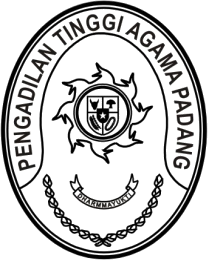 MAHKAMAH AGUNG REPUBLIK INDONESIADIREKTORAT JENDERAL BADAN PERADILAN AGAMAPENGADILAN TINGGI AGAMA PADANGJalan By Pass KM 24, Batipuh Panjang, Koto TangahKota Padang, Sumatera Barat 25171 www.pta-padang.go.id, admin@pta-padang.go.idNomor     	: 3214/KPTA.W3-A/KP3.4.2/XI/2023	2 Januari 2024Hal	: BiasaLampiran	: -Perihal	:	Undangan RapatYth. Ketua Pengadilan AgamaSe- Sumatera BaratBahwa dalam rangka kelancaran pelaksanaan tugas di wilayah Pengadilan Tinggi Agama Padang. Dengan ini kami undang Saudara beserta Panitera dan Sekretaris untuk mengikuti rapat dengan Pimpinan Pengadilan Tinggi Agama, yang Insya Allah akan dilaksanakan pada hari, tanggal		: Selasa, 9 Desember 2023	waktu		: 08.30 WIB s.d. selesai 	tempat		: Pengadilan Tinggi Agama Padang			  Jalan By Pass KM 24, Batipuh Panjang, Koto Tangah, Kota Padang Acara			: 1. Rapat Koordinasi	               2.	Penandatanganan Pakta Integritas Ketua Pengadilan Agama 
di Wilayah Pengadilan Tinggi Agama PadangDemikian disampaikan, atas kehadirannya diucapkan terima kasih.Wassalam,Wakil Ketua,RoslianiTembusan:Ketua Pengadilan Tinggi Agama Padang (sebagai laporan)